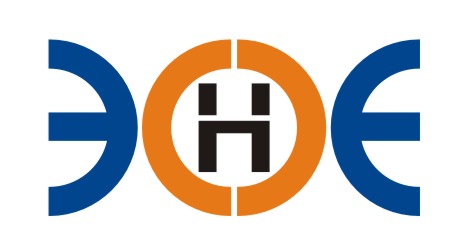 САМОРЕГУЛИРУЕМАЯ ОРГАНИЗАЦИЯСОЮЗ ПРОЕКТИРОВЩИКОВ«ЭКСПЕРТНЫЕ ОРГАНИЗАЦИИ ЭЛЕКТРОЭНЕРГЕТИКИ»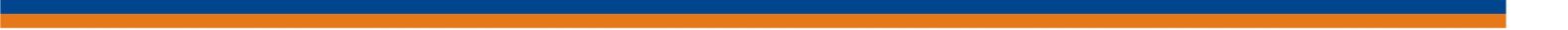 ПРОТОКОЛ № 10-ЭС-СП-19 заседания Экспертного Совета Союза проектировщиков «Экспертные организации электроэнергетики»(далее – Союз)Санкт-Петербург «15» мая  2019 г.	Начало заседания: 10:00 часов Экспертный совет Союза состоит из:Заир-Бек Андрей Измаилович – Президент Союза;Рысс-Березарк Сергей Алексеевич;Лаппо Василий Иванович;Любо Игорь Александрович;Дмитренко Артем Викторович;Корнев Владимир Геннадьевич;Геращенко Алексей Владимирович;Жданович Иван Иванович;На заседании Экспертного совета Союза присутствовали 7 (семь) представителей с правом голоса:1.  Заир-Бек Андрей Измаилович – Президент Союза;2.  Рысс-Березарк Сергей Алексеевич;3.  Лаппо Василий Иванович;4.  Любо Игорь Александрович;5.  Корнев Владимир Геннадьевич;6.  Геращенко Алексей Владимирович;7.  Жданович Иван Иванович;Кворум для проведения Экспертного совета Союза имеетсяПовестка дня:1. Об изменении сведений Общества с ограниченной ответственностью «Инженерная Мастерская», вносимых в единый реестр членов СРО.Вопросы заседания:1. Избрание секретаря заседания Экспертного совета Союза:СлушалиПредседателя заседания Экспертного совета Союза-президента Заир Бека-Андрея Измаиловича, который предложил избрать секретарем заседания - исполнительного директора Юденкову Инессу Юрьевну.РешилиИзбрать секретарем заседания Экспертного совета Союза исполнительного директора Юденкову Инессу Юрьевну.ГолосовалиЗА – 7 чел., ПРОТИВ – 0 чел., ВОЗДЕРЖАЛИСЬ 0 - чел.Решение принято единогласно.2. Об изменении сведений Общества с ограниченной ответственностью «Инженерная Мастерская», вносимых в реестр членов СРО.Слушали Исполнительного директора Юденкову Инессу Юрьевну, которая предложила на основании заявления вх. № 71-01-СП-19 от 14.05.2019 от члена Саморегулируемой организации Союз проектировщиков «Экспертные организации электроэнергетики»ООО «Инженерная Мастерская» и проверки документов, приложенных к заявлению, предоставить право заключать договоры подряда на подготовку проектной документации с использованием конкурентных способов заключения договоров предельная стоимость которых не превышает (составляет) 25 000 000 руб. (двадцать пять миллионов рублей) – 1 (первый) уровень ответственности.Решили: Предоставить 1 (первый) уровень ответственности ООО «Инженерная Мастерская» при заключении договоров, по осуществлению организации работ, по подготовке проектной документации, с внесением данных в реестр членов Союза, с момента оплаты взносов в Компенсационный фонд обеспечения договорных обязательств (первый уровень ответственности)ГолосовалиЗА – 7 чел., ПРОТИВ – 0 чел., ВОЗДЕРЖАЛИСЬ 0 - чел.Решение принято единогласно.Президент Союза    	          _______________________		 А.И. Заир-Бек Секретарь	________________________	   И.Ю.  Юденкова